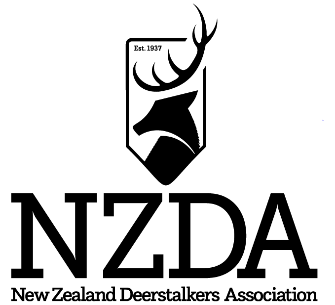 DOUGLAS SCORE TRAINING SEMINAR HOSTED BY AUCKLAND BRANCHA Douglas Score training seminar is being planned to take place: 	                AT: 	Auckland Branch Clubrooms - 7 Target Street 			DATE:	2nd September 2023The course would be:Level 1 Certificate		Introductory course to Douglas Score systemUnderstanding Douglas Score measuring principlesAttendance at a training schoolLevel 2 Certificate		Training Courses – Revision of Douglas Score systemUnderstanding of Douglas Score measuring principlesAttendance at a training schoolParticipating in branch measuring competitionsAt the completion of this course participants will have obtained their applicable standard and be eligible for a Douglas Score Practicing Certificate.A prerequisite of the course is that all participants will have purchased and read a copy of the Douglas Scoring Handbook (available from the national office if you do not already have a copy) AND additional required reading material, which will be forwarded by the national office on registration and the payment of course fee of $30.00.It is preferable that participants have been actively involved in measuring antler, horn and tusks at a branch level or at least attempted to gain some practical proficiency in measuring antler, horn and tusk heads. Course participants are required to bring along the following:Your Douglas Scoring Handbook and other provided required reading material – see order form Measuring tape (in inches). A thin steel tape is ideal. Alternatively a standard width steel tape (in inches) plus a 1200mm long piece of fine copper wire (the core wires of standard phone cable are excellent) or a good fiberglass dress makers measuring tape (in inches) will suffice.A pair of small dividers or a small compass.A piece of white chalk.A calculator, if needed.Paper and pen.Bring your own food to cover the weekend. Morning and afternoon tea will be provided.You may require a sleeping bag.Please complete and forward to: office@deerstalkers.org.nz and bneville@deerstalkers.co.nz Yes, I wish to attend the Douglas Score Seminar.I wish to do Level 1  □     I wish to do Level 2   □  	Please indicate either Level 1 or Level 2	Please find enclosed:		$20.00	Douglas Score handbook – if you don’t already have one				$20.00	Douglas Score measuring tape				$30.00	Course fee – MANDATORY – includes a large file of required reading material				$_______	TOTAL TO PAYName:	________________________________________	Address: 	__________________________________________________________________________________________________________________________________
Email:	_________________________________________	Phone: _____________________________________Bank Account for payment – Westpac – NZDA Assn Inc -  030558 0139562 00 – Please use Douglas Score as a referenceUnder the terms of the Privacy Act 1993, I acknowledge that you are retaining my name and club details for the purpose of mailing further information on NZDA, Douglas Score and related matters.